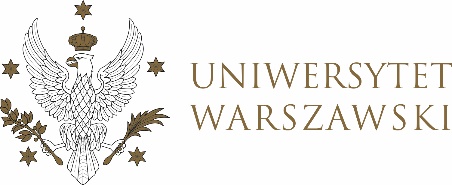 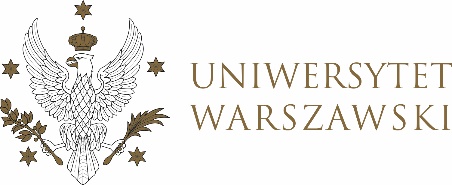 Poz. 57 UCHWAŁA NR 14/2022RADY DYDAKTYCZNEJ DLA KIERUNKÓW STUDIÓW 
ANTROPOZOOLOGIA – MIĘDZYDZIEDZINOWE STUDIA PRZYRODNICZO- HUMANISTYCZNO-SPOŁECZNE, FILOLOGIA NOWOGRECKA, INTERDISCIPLINARY STUDIES ON SOCIAL CHANGE: MEDITERRANEAN AND OTHER EUROPEAN BORDERLANDS,  KULTUROZNAWSTWO – CYWILIZACJA ŚRÓDZIEMNOMORSKAz dnia 12 maja 2022 r.w sprawie powołania komisji do przeprowadzenia ewaluacji procesu egzaminowania i dyplomowania dla kierunków studiów: artes liberales (studia I i II stopnia), antropozoologia – międzydziedzinowe studia przyrodniczo-humanistyczno-społeczne (studia I stopnia), filologia nowogrecka (studia I stopnia), kulturoznawstwo – cywilizacja śródziemnomorska (studia I i II stopnia)Na podstawie § 5 ust. 2 pkt 2 i pkt 4 Regulaminu Studiów na Uniwersytecie Warszawskim (Monitor UW z 2019 r. poz. 186), oraz § 5 ust. 1 uchwały nr 2 Uniwersyteckiej Rady ds. Kształcenia z dnia 27 stycznia 2020 r. (Dziennik UW URK z 2020 r. poz.2), a także uchwały nr 4 Uniwersyteckiej Rady ds. Kształcenia z dnia 27 lutego 2020 r. (Dziennik UW URK z 2020 r. poz.4), oraz uchwały nr 10 Uniwersyteckiej Rady ds. Kształcenia z dnia 7 czerwca 2020 r. (Dziennik UW URK z 2020 r. poz.10), rada dydaktyczna dla kierunków studiów artes liberales, antropozoologia – międzydziedzinowe studia przyrodniczo-humanistyczno-społeczne, filologia nowogrecka, Interdisciplinary Studies on Social Change: Mediterranean and Other European Borderlands, kulturoznawstwo – cywilizacja śródziemnomorska postanawia, co następuje:                  § 1	W wyniku głosowania z dnia 12 maja 2022 r. rada dydaktyczna dla kierunków studiów artes liberales, antropozoologia – międzydziedzinowe studia przyrodniczo-humanistyczno-społeczne, filologia nowogrecka, Interdisciplinary Studies on Social Change: Mediterranean and Other European Borderlands, kulturoznawstwo – cywilizacja śródziemnomorska powołuje komisje do przeprowadzenia ewaluacji procesu egzaminowania i dyplomowania dla kierunków studiów: artes liberales (studia I i II stopnia), antropozoologia – międzydziedzinowe studia przyrodniczo-humanistyczno-społeczne (studia I stopnia), filologia nowogrecka (studia I stopnia), kulturoznawstwo – cywilizacja śródziemnomorska (studia I i II stopnia).§ 2Uchwała wchodzi w życie z dniem podjęcia.§ 3Skład komisji do przeprowadzenia ewaluacji  procesu egzaminowania i dyplomowania dla kierunków studiów: artes liberales (studia I i II stopnia), antropozoologia – międzydziedzinowe studia przyrodniczo-humanistyczno-społeczne (studia I stopnia), filologia nowogrecka (studia I stopnia), kulturoznawstwo – cywilizacja śródziemnomorska (studia I i II stopnia) stanowi załącznik do uchwały.Przewodniczący rady dydaktycznej: dr hab. Przemysław KordosZałącznik do uchwały nr 14/2022. rady dydaktycznej dla kierunków studiów antropozoologia – międzydziedzinowe studia przyrodniczo- humanistyczno-społeczne, filologia nowogrecka, Interdisciplinary Studies on Social Change: Mediterranean and Other European Borderlands, kulturoznawstwo – cywilizacja śródziemnomorska z dnia 12 maja 2022 r.
w sprawie powołania komisji do przeprowadzenia ewaluacji procesu egzaminowania 
i dyplomowania dla kierunków studiów: artes liberales (studia I i II stopnia), antropozoologia – międzydziedzinowe studia przyrodniczo-humanistyczno-społeczne (studia I stopnia), filologia nowogrecka (studia I stopnia), kulturoznawstwo – cywilizacja śródziemnomorska (studia I i II stopnia)Kierunek artes liberales (studia I stopnia):Kierownik Jednostki Dydaktycznej – dr hab. Przemysław KordosDyrektor Kolegium Artes Liberales lub osoba wskazana przez niego – prof. dr hab. Jerzy Axer Koordynator do spraw procesu kształcenia na studiach pierwszego stopnia – dr Ewa JanionPrzedstawiciel studentów – Pani Weronika KrysiakKierunek artes liberales (studia II stopnia):Kierownik Jednostki Dydaktycznej – dr hab. Przemysław KordosDyrektor Kolegium Artes Liberales lub osoba wskazana przez niego – prof. dr hab. Jerzy AxerKoordynator do spraw procesu kształcenia na studiach drugiego stopnia – dr Krzysztof SkoniecznyPrzedstawiciel studentów – Pani Jadwiga PiganKierunek kulturoznawstwo – cywilizacja śródziemnomorska (studia I stopnia):Kierownik Jednostki Dydaktycznej – dr hab. Przemysław KordosNauczyciel akademicki wykładający na kierunku kulturoznawstwo – cywilizacja śródziemnomorska – dr hab. Stefano RedaelliPrzedstawiciel studentów – Pan Mohammadreza Rezazadeh Kierunek kulturoznawstwo – cywilizacja śródziemnomorska (studia II stopnia):Kierownik Jednostki Dydaktycznej – dr hab. Przemysław KordosNauczyciel akademicki wykładający na kierunku kulturoznawstwo – cywilizacja śródziemnomorska – dr hab. Stefano RedaelliPrzedstawiciel studentów – Pani Kinga DłużewskaKierunek antropozoologia – międzydziedzinowe studia przyrodniczo-humanistyczno-społeczne (studia I stopnia):Kierownik Jednostki Dydaktycznej – dr hab. Przemysław KordosPełnomocnik Dziekana Wydziału „Artes Liberales” ds. kierunku antropozoologia lub osoba przez niego wskazana – w zależności od ustaleń dr Dorota Łagodzka, bądź też prof. dr hab. Jerzy Axer, lub obojePełnomocnik Dziekana Wydziału Biologii ds. kierunku antropozoologia – prof. dr hab. Joanna PijanowskaNowy Pełnomocnik Dziekana Wydziału Psychologii ds. kierunku antropozoologiaPrzedstawiciel studentów – Pani Marta KarpowiczKierunek filologia nowogrecka (studia I stopnia):Kierownik Jednostki Dydaktycznej – dr hab. Przemysław KordosNauczyciel akademicki wykładający na kierunku filologia nowogrecka - prof. dr hab. Małgorzata BorowskaPrzedstawiciel studentów – Pani Julia Lubelska